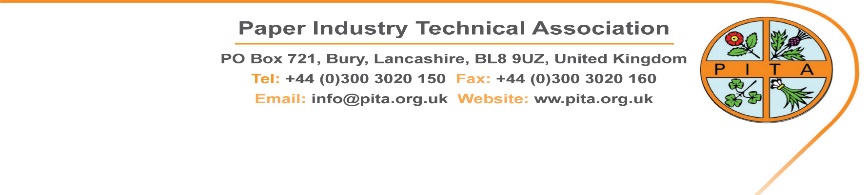 * Cancellations of places are not accepted less than four weeks before the course date.  Substitutions are accepted** Please note that places are not secure until a purchase order / or payment is receivedEnvironmental Permits16th October  2024BOOKING  FORMBOOKING  FORMWAYS TO REGISTERWAYS TO REGISTERVENUEE-mail this Form:daven@pita.co.ukTBCBy Telephone:0300 3020 159TBCFax this Form:0300 3020 160TBCDELEGATE DETAILSDELEGATE DETAILSCompany:Full Name:Job Title:E-mail:Full Name:Job Title:E-mail:Full Name:Job Title:E-mail:CONFERENCE DETAILSCONFERENCE DETAILSPITA Environmental Permit Course£575 + VAT (per person)PAYMENT DETAILSPAYMENT DETAILSInvoice Details (Bank Transfer Details will be included on the Invoice)Name:Address:Tel:MOBILE:E-Mail:WEB SITE:PO Number:(if required for payment)Credit Card Payment:To pay by Credit or Debit Card, please call the PITA Office (0300 3020 150)ADDITIONAL INFORMATIONADDITIONAL INFORMATIONIs the attendee a Member of PITA?Would you like to receive our Newsletter?